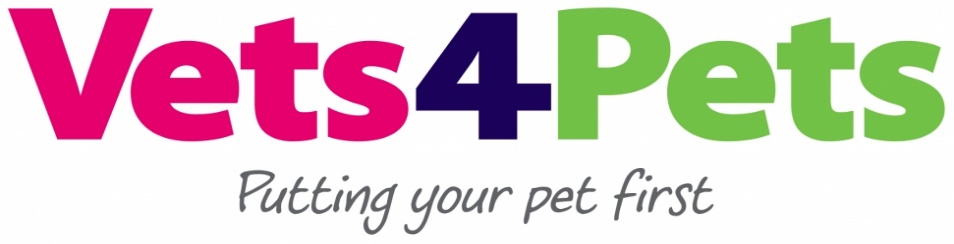                                                                                OPEN DAY 24th JUNE 201810 AM- 3:30PM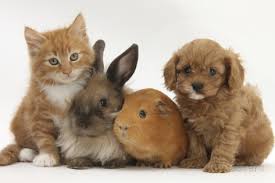 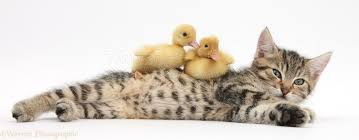 We will also have some Ducklings, Kittens, Guinea Pigs and Dogs for people to see!